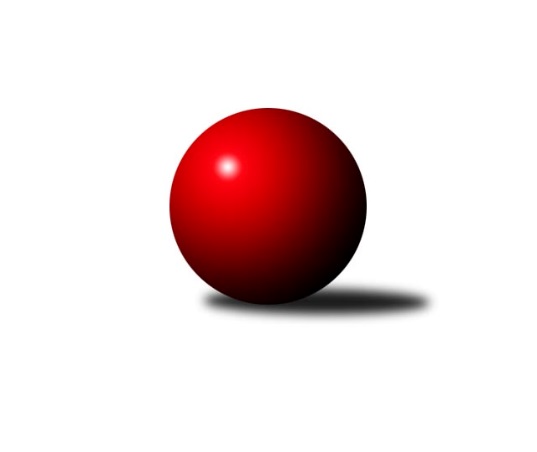 Č.13Ročník 2021/2022	10.3.2022Nejlepšího výkonu v tomto kole: 1545 dosáhlo družstvo: TJ Spartak Bílovec˝B˝Meziokresní přebor - Nový Jičín, Přerov, Vsetín 2021/2022Výsledky 13. kolaSouhrnný přehled výsledků:TJ Nový Jičín F	- TJ Kelč˝B˝	4:2	1534:1523	5.0:3.0	9.3.TJ Odry C	- TJ Spartak Bílovec˝B˝	1:5	1451:1545	2.0:6.0	10.3.KK Lipník nad Bečvou˝C˝	- KK Hranice 	6:0	       kontumačně		10.3.TJ Nový Jičín˝B˝	- TJ Zubří ˝B˝	4:2	1500:1498	3.0:5.0	10.3.Tabulka družstev:	1.	KK Lipník nad Bečvou˝C˝	13	9	1	3	56.0 : 22.0 	62.5 : 41.5 	 1513	19	2.	TJ Odry C	13	8	1	4	46.0 : 32.0 	63.0 : 41.0 	 1498	17	3.	TJ Zubří ˝B˝	13	7	2	4	50.0 : 28.0 	68.0 : 36.0 	 1559	16	4.	TJ Nový Jičín F	13	7	1	5	42.5 : 35.5 	57.5 : 46.5 	 1491	15	5.	TJ Spartak Bílovec˝B˝	13	7	0	6	45.5 : 32.5 	60.5 : 43.5 	 1513	14	6.	TJ Nový Jičín˝B˝	13	6	0	7	35.0 : 43.0 	53.0 : 51.0 	 1465	12	7.	TJ Kelč˝B˝	13	5	1	7	37.0 : 41.0 	51.5 : 52.5 	 1478	11	8.	KK Hranice	13	0	0	13	0.0 : 78.0 	0.0 : 104.0 	 0	0Podrobné výsledky kola:	 TJ Nový Jičín F	1534	4:2	1523	TJ Kelč˝B˝	Pavel Hedvíček	 	 209 	 194 		403 	 1:1 	 412 	 	200 	 212		Jiří Janošek	Zdeněk Bordovský	 	 179 	 189 		368 	 2:0 	 347 	 	166 	 181		Stanislav Pitrun	Miroslav Makový	 	 191 	 172 		363 	 1:1 	 371 	 	175 	 196		Josef Chvatík	Tomáš Binek	 	 208 	 192 		400 	 1:1 	 393 	 	189 	 204		Antonín Pitrunrozhodčí: Hedvicek pavelNejlepší výkon utkání: 412 - Jiří Janošek	 TJ Odry C	1451	1:5	1545	TJ Spartak Bílovec˝B˝	Radek Kucharz	 	 179 	 202 		381 	 1:1 	 374 	 	181 	 193		Miloš Šrot	Lucie Kučáková	 	 162 	 197 		359 	 1:1 	 361 	 	185 	 176		Milan Zezulka	Rudolf Chuděj	 	 152 	 185 		337 	 0:2 	 397 	 	193 	 204		Přemysl Horák	Veronika Ovšáková	 	 183 	 191 		374 	 0:2 	 413 	 	206 	 207		Vladimír Štacharozhodčí: Daniel Ševčík st.Nejlepší výkon utkání: 413 - Vladimír Štacha	 KK Lipník nad Bečvou˝C˝		6:0		KK Hranice rozhodčí:  Vedoucí družstevKONTUMACE	 TJ Nový Jičín˝B˝	1500	4:2	1498	TJ Zubří ˝B˝	Petr Tichánek	 	 186 	 171 		357 	 0:2 	 393 	 	203 	 190		Martin Adam	Jan Schwarzer	 	 194 	 213 		407 	 2:0 	 370 	 	189 	 181		Vladimír Adámek	Martin Ondrůšek	 	 185 	 181 		366 	 0:2 	 380 	 	196 	 184		Patrik Zepřálka	Martin D´Agnolo	 	 195 	 175 		370 	 1:1 	 355 	 	174 	 181		Marek Divišrozhodčí: tichanekNejlepší výkon utkání: 407 - Jan SchwarzerPořadí jednotlivců:	jméno hráče	družstvo	celkem	plné	dorážka	chyby	poměr kuž.	Maximum	1.	Přemysl Horák 	TJ Spartak Bílovec˝B˝	420.56	279.3	141.3	6.9	5/5	(450)	2.	Ladislav Mandák 	KK Lipník nad Bečvou˝C˝	412.75	282.1	130.6	6.3	4/5	(446)	3.	Jan Špalek 	KK Lipník nad Bečvou˝C˝	405.38	283.8	121.6	8.8	4/5	(419)	4.	Veronika Ovšáková 	TJ Odry C	402.13	283.0	119.1	7.4	3/4	(430)	5.	Milan Kučera 	TJ Nový Jičín F	397.10	284.1	113.0	8.2	5/5	(440)	6.	Vladimír Adámek 	TJ Zubří ˝B˝	396.26	280.5	115.8	11.8	5/5	(423)	7.	Jiří Janošek 	TJ Kelč˝B˝	395.13	274.1	121.1	8.7	5/5	(430)	8.	Martin Vavroš 	TJ Nový Jičín F	385.63	272.7	112.9	10.5	4/5	(422)	9.	Martin D´Agnolo 	TJ Nový Jičín˝B˝	384.88	274.2	110.7	11.3	4/4	(411)	10.	Martin Adam 	TJ Zubří ˝B˝	382.93	278.1	104.9	11.1	5/5	(429)	11.	Radomír Koleček 	TJ Kelč˝B˝	380.33	269.1	111.3	10.7	4/5	(401)	12.	Antonín Pitrun 	TJ Kelč˝B˝	380.25	270.8	109.5	10.1	4/5	(426)	13.	Tomáš Binek 	TJ Nový Jičín F	379.44	264.3	115.1	10.7	4/5	(418)	14.	Miroslav Bár 	TJ Nový Jičín˝B˝	377.67	266.1	111.6	9.0	3/4	(409)	15.	Kamila Macíková 	KK Lipník nad Bečvou˝C˝	376.55	266.9	109.7	10.3	5/5	(426)	16.	Petr Pavlíček 	TJ Zubří ˝B˝	373.90	265.5	108.5	11.6	5/5	(402)	17.	Radek Kucharz 	TJ Odry C	373.57	270.7	102.9	10.1	4/4	(426)	18.	Jan Schwarzer 	TJ Nový Jičín˝B˝	368.69	270.9	97.8	13.8	4/4	(407)	19.	Rudolf Chuděj 	TJ Odry C	368.63	264.3	104.3	13.0	4/4	(404)	20.	Petr Tichánek 	TJ Nový Jičín˝B˝	368.25	262.4	105.8	13.9	3/4	(415)	21.	Milan Binar 	TJ Spartak Bílovec˝B˝	361.80	264.2	97.7	13.2	5/5	(399)	22.	Miloš Šrot 	TJ Spartak Bílovec˝B˝	358.42	261.0	97.4	13.4	4/5	(422)	23.	Jana Dvorská 	TJ Odry C	356.00	259.7	96.3	14.3	3/4	(375)	24.	Matěj Dvorský 	TJ Odry C	347.50	250.2	97.3	13.7	3/4	(368)	25.	Zdeněk Bordovský 	TJ Nový Jičín F	345.90	254.0	92.0	14.9	4/5	(397)	26.	Stanislav Pitrun 	TJ Kelč˝B˝	342.20	262.1	80.1	15.6	5/5	(388)		Lucie Dvorská 	TJ Odry C	451.00	284.0	167.0	7.0	1/4	(451)		Ota Adámek 	TJ Zubří ˝B˝	442.00	302.0	140.0	6.0	1/5	(442)		Jaroslav Adam 	TJ Zubří ˝B˝	424.00	291.0	133.0	6.0	1/5	(424)		Vladimír Štacha 	TJ Spartak Bílovec˝B˝	422.00	286.0	136.0	4.9	3/5	(439)		Jaroslav Pavlát 	TJ Zubří ˝B˝	409.00	288.5	120.5	8.7	3/5	(444)		Jan Mlčák 	TJ Kelč˝B˝	405.67	286.3	119.3	8.3	1/5	(435)		Marek Diviš 	TJ Zubří ˝B˝	395.33	281.3	114.0	10.6	3/5	(428)		Patrik Zepřálka 	TJ Zubří ˝B˝	393.22	282.0	111.2	14.2	3/5	(417)		Antonín Matyo 	TJ Nový Jičín˝B˝	390.00	271.0	119.0	16.0	1/4	(390)		Miroslav Makový 	TJ Nový Jičín F	388.75	267.8	121.0	6.3	3/5	(412)		Jan Frydrych 	TJ Odry C	386.17	278.2	108.0	13.2	2/4	(413)		Jaroslav Černý 	TJ Spartak Bílovec˝B˝	384.00	269.0	115.0	9.0	1/5	(384)		Vojtěch Onderka 	KK Lipník nad Bečvou˝C˝	383.00	261.5	121.5	10.0	2/5	(388)		Lucie Kučáková 	TJ Odry C	378.00	265.3	112.7	11.0	1/4	(406)		Marie Pavelková 	TJ Kelč˝B˝	375.50	267.8	107.7	10.3	2/5	(408)		Zdeněk Khol 	KK Lipník nad Bečvou˝C˝	373.50	263.8	109.8	13.0	2/5	(400)		Emil Rubač 	TJ Spartak Bílovec˝B˝	373.17	275.8	97.3	13.9	3/5	(405)		Josef Chvatík 	TJ Kelč˝B˝	372.00	264.8	107.2	11.8	3/5	(397)		Jana Kulhánková 	KK Lipník nad Bečvou˝C˝	370.50	266.3	104.2	11.6	3/5	(409)		Eva Telčerová 	TJ Nový Jičín˝B˝	364.25	261.1	103.1	10.0	2/4	(387)		Tomáš Polášek 	TJ Nový Jičín˝B˝	360.50	263.8	96.7	14.3	2/4	(388)		Martin Jarábek 	TJ Kelč˝B˝	352.50	259.2	93.3	12.2	3/5	(392)		Martin Ondrůšek 	TJ Nový Jičín˝B˝	350.50	267.5	83.0	15.0	2/4	(366)		Milan Zezulka 	TJ Spartak Bílovec˝B˝	345.00	253.8	91.2	19.0	3/5	(361)		Jiří Plešek 	TJ Nový Jičín˝B˝	332.00	252.5	79.5	20.0	2/4	(388)		Pavel Hedvíček 	TJ Nový Jičín F	329.17	242.7	86.4	16.2	3/5	(417)		Jiří Ticháček 	KK Lipník nad Bečvou˝C˝	315.00	236.5	78.5	22.5	2/5	(319)		Jana Ticháčková 	KK Lipník nad Bečvou˝C˝	294.50	213.5	81.0	20.0	2/5	(310)		Patrik Lacina 	TJ Zubří ˝B˝	289.00	212.0	77.0	23.0	1/5	(289)Sportovně technické informace:Starty náhradníků:registrační číslo	jméno a příjmení 	datum startu 	družstvo	číslo startu24470	Martin D'Agnolo	10.03.2022	TJ Nový Jičín˝B˝	3x
Hráči dopsaní na soupisku:registrační číslo	jméno a příjmení 	datum startu 	družstvo	Program dalšího kola:14. kolo14.3.2022	po	17:00	TJ Zubří ˝B˝ - TJ Odry C	17.3.2022	čt	16:30	TJ Kelč˝B˝ - TJ Nový Jičín˝B˝	17.3.2022	čt	16:30	TJ Spartak Bílovec˝B˝ - KK Lipník nad Bečvou˝C˝	18.3.2022	pá	16:30	KK Hranice  - TJ Nový Jičín F	Nejlepší šestka kola - absolutněNejlepší šestka kola - absolutněNejlepší šestka kola - absolutněNejlepší šestka kola - absolutněNejlepší šestka kola - dle průměru kuželenNejlepší šestka kola - dle průměru kuželenNejlepší šestka kola - dle průměru kuželenNejlepší šestka kola - dle průměru kuželenNejlepší šestka kola - dle průměru kuželenPočetJménoNázev týmuVýkonPočetJménoNázev týmuPrůměr (%)Výkon5xVladimír ŠtachaBílovec B4134xVladimír ŠtachaBílovec B110.154134xJiří JanošekKelč B4124xJiří JanošekKelč B107.444121xJan SchwarzerNový Jičín B4071xJan SchwarzerNový Jičín B106.144072xPavel HedvíčekN. Jičín F4038xPřemysl HorákBílovec B105.883974xTomáš BinekN. Jičín F4002xPavel HedvíčekN. Jičín F105.14038xPřemysl HorákBílovec B3972xTomáš BinekN. Jičín F104.31400